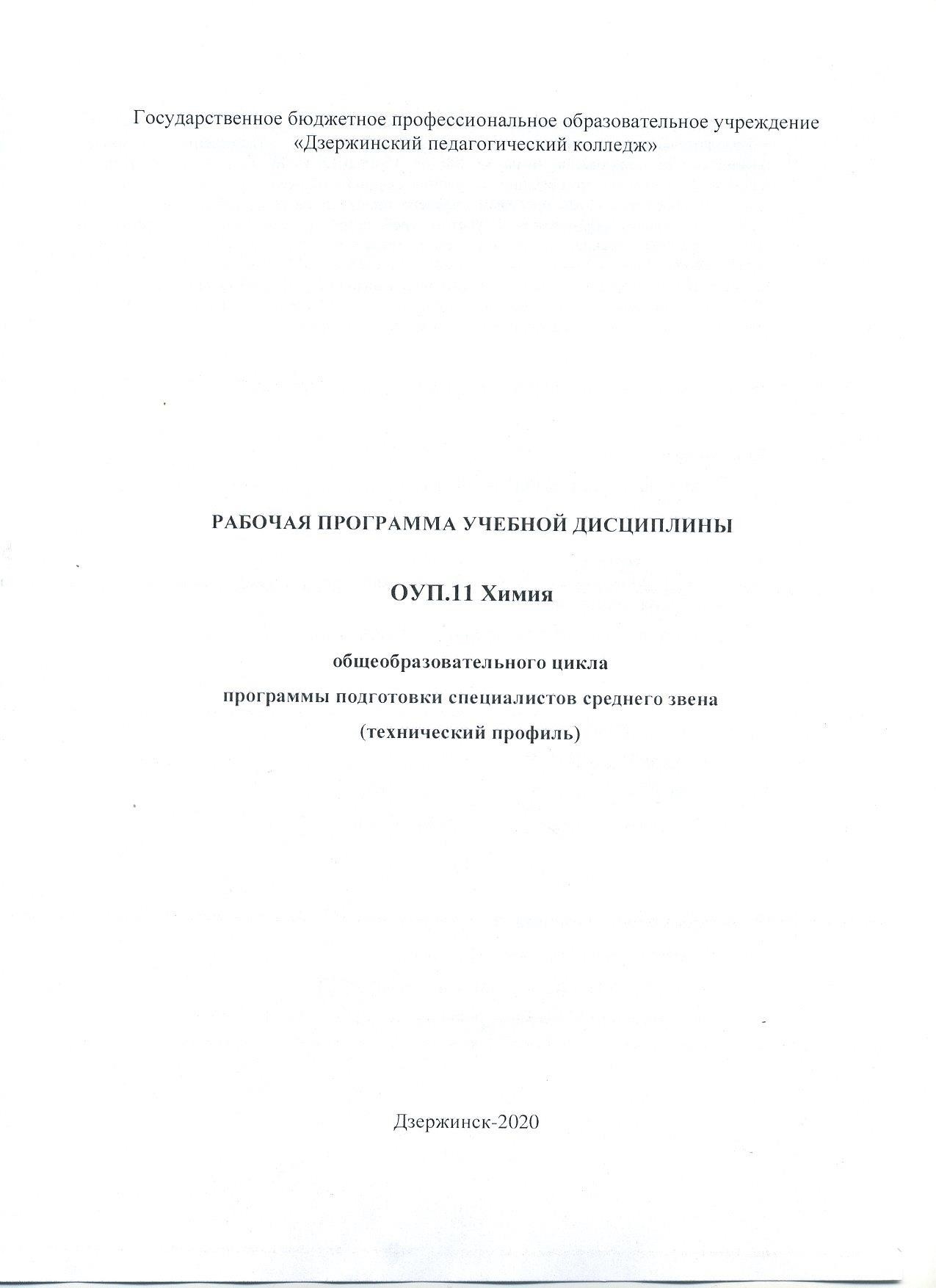 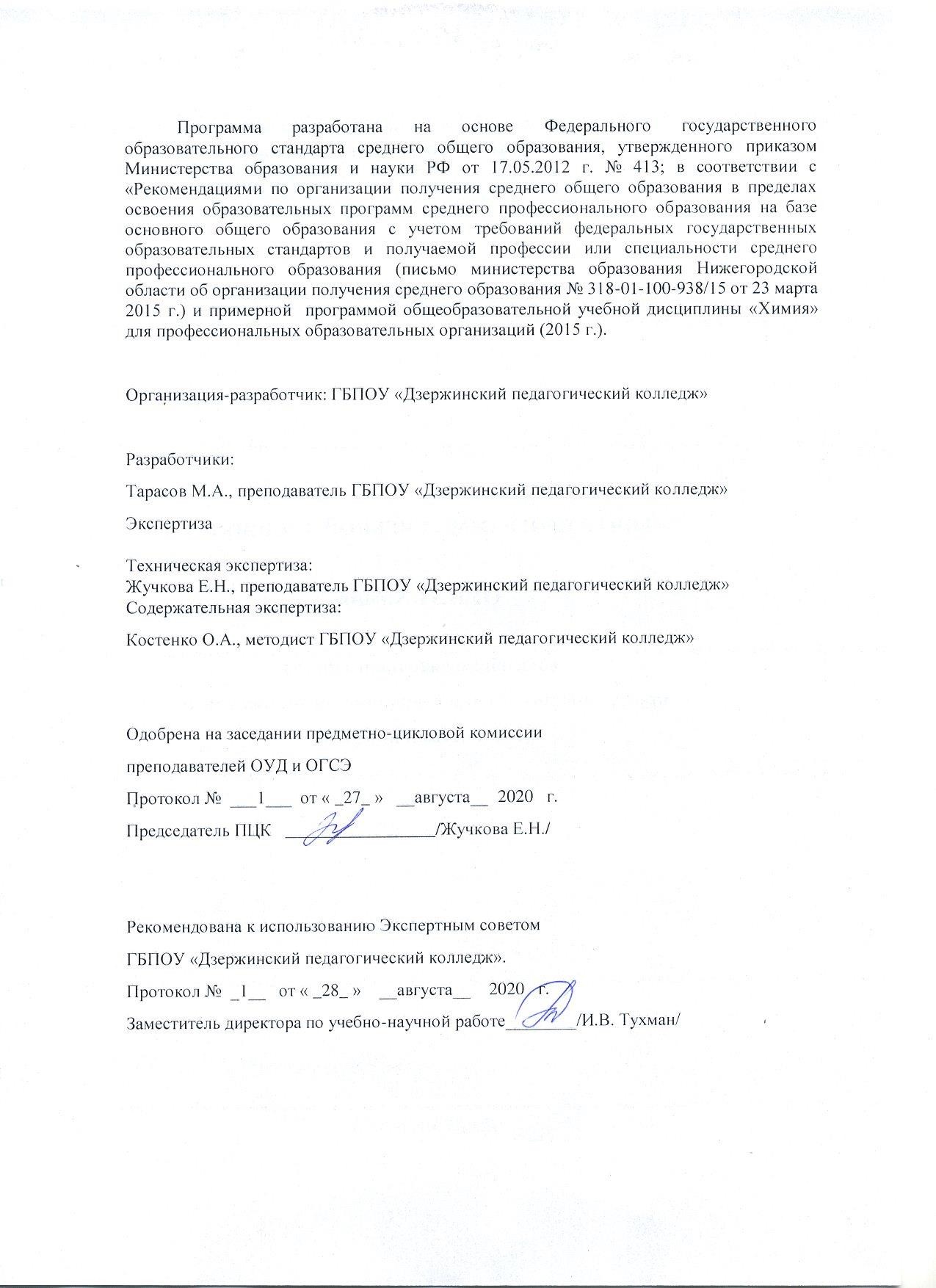 СОДЕРЖАНИЕОБЩАЯ ХАРАКТЕРИСТИКА РАБОЧЕЙ ПРОГРАММЫ УЧЕБНОЙ ДИСЦИПЛИНЫХИМИЯОбласть применения рабочей программыРабочая программа учебной дисциплины является частью основной образовательной программы по специальности 09.02.07 Информационные системы и программирование в соответствии с ФГОС СПО 09.02.07 Информационные системы и программирование.Место учебной дисциплины в структуре основной образовательной программы: Учебная дисциплина «Химия» изучается в общеобразовательном цикле учебного плана, является общеобразовательной учебной дисциплиной по выбору из обязательной предметной области «Естественные науки» (ОУД. 11).Цели и задачи учебной дисциплины – требования к результатам освоения учебной дисциплины:Содержание программы «Химия» направлено на достижение следующих целей:	формирование у обучающихся умения оценивать значимость химического знания для каждого человека;	формирование у обучающихся целостного представления о мире и роли химии в создании современной естественно-научной картины мира; умения объяснять объекты и процессы окружающей действительности: природной, социальной, культурной, технической среды, — используя для этого химические знания;развитие у  обучающихся  умений  различать  факты  иоценки, сравнивать оценочные выводы, видеть их связь с критериями оценок и связь критериев с определенной системой ценностей, формулировать и обосновывать собственную позицию;	приобретение обучающимися опыта разнообразной деятельности, познания и самопознания; ключевых навыков, имеющих универсальное значение для различных видов деятельности (навыков решения проблем, принятия решений, поиска, анализа и обработки информации, коммуникативных навыков, навыков измерений, сотрудничества, безопасного обращения с веществами в повседневной жизни).Освоение содержания учебной дисциплины «Химия», обеспечивает достижение студентами следующих результатов:личностных:-чувство гордости и уважения к истории и достижениям отечественной химической науки; химически грамотное поведение в профессиональной деятельности и в быту при обращении с химическими веществами, материалами и процессами;-готовность к продолжению образования и повышения квалификации в из- бранной профессиональной деятельности и объективное осознание роли химических компетенций в этом;-умение использовать достижения современной химической науки и химических технологий для повышения собственного интеллектуального развития в выбранной профессиональной деятельности;метапредметных:-использование различных видов познавательной деятельности и основных интеллектуальных операций (постановки задачи, формулирования гипотез, анализа и синтеза, сравнения, обобщения, систематизации, выявления причинно-следственных связей, поиска аналогов, формулирования выводов) для решения поставленной задачи, применение основных методов познания (наблюдения, научногоэксперимента) для изучения различных сторон химических объектов и процессов, с которыми возникает необходимость сталкиваться в профессиональной сфере;-использование различных источников для получения химической информации, умение оценить ее достоверность.предметных:-сформированность представлений о месте химии в современной научной картине мира; понимание роли химии в формировании кругозора и функциональной грамотности человека для решения практических задач;-владение основополагающими химическими понятиями, теориями, законами и закономерностями; уверенное пользование химической терминологией и символикой;-владение основными методами научного познания, используемыми в химии: наблюдением, описанием, измерением, экспериментом; умение обрабатывать, объяснять результаты проведенных опытов и делать выводы; готовность и способность применять методы познания при решении практических задач;-сформированность умения давать количественные оценки и производить расчеты по химическим формулам и уравнениям;-владение правилами техники безопасности при использовании химических веществ;-сформированность собственной позиции по отношению к химической информации, получаемой из разных источников.СТРУКТУРА И СОДЕРЖАНИЕ УЧЕБНОЙ ДИСЦИПЛИНЫОбъем учебной дисциплины и виды учебной работыТематический план и содержание учебной дисциплиныУСЛОВИЯ РЕАЛИЗАЦИИ УЧЕБНОЙ ДИСЦИПЛИНЫТребования к минимальному материально-техническому обеспечению Реализация	учебной	дисциплины	требует	наличия	учебного	кабинета естественнонаучных дисциплинОборудование учебного кабинета:Столы ученические, стулья ученические, стол преподавателя, Компьютер, экран, мультимедиапроектор.Интерактивные лабораторные и практические работы:Диск № 1. Испытание веществ и их растворов на электропроводимость.Диск № 2. Сравнение свойств спиртов в гомологическом ряду. Окисление спирта перманганатом калия. Взаимодействие глицерина с натрием. Растворение глицерина в воде. Качественные реакции на многоатомные спирты. Растворимость фенола в воде при обычной температуре и при нагревании. Качественная реакция на фенол. Взаимодействие фенола с раствором щёлочи. Взаимодействие фенола с раствором хлорида железа (III).Диск № 3. Физические свойства глюкозы. Взаимодействие глюкозы с гидроксидом меди (II). Взаимодействие глюкозы с оксидом серебра. Взаимодействие глюкозы с фуксинсернистой кислотой. Обнаружение глюкозы в виноградном соке и мёде. Обугливание сахара концентрированной серной кислотой. Взаимодействие сахарозы с гидроксидом меди. Гидролиз сахарозы. Получение коллоидного раствора крахмала. Взаимодействие крахмала с йодной водой. Гидролиз крахмалаИнформационное обеспечение обученияПеречень рекомендуемых учебных изданий, Интернет-ресурсов, дополнительной литературыОсновные источники:Тупикин, Е. И. Химия. В 2 ч. Часть 1. Общая и неорганическая химия : учебник для среднего профессионального образования / Е. И. Тупикин. — 2-е изд., испр. и доп. — Москва : Издательство Юрайт, 2020. — 385 с. — (Профессиональное образование). — ISBN 978-5-534-02748-8. — Текст : электронный // ЭБС Юрайт [сайт]. — URL: http://biblio-online.ru/bcode/452785Тупикин, Е. И. Химия. В 2 ч. Часть 2. Органическая химия : учебник для среднего профессионального образования / Е. И. Тупикин. — 2-е изд., испр. и доп. — Москва : Издательство Юрайт, 2020. — 197 с. — (Профессиональное образование). — ISBN 978-5-534-02749-5. — Текст : электронный // ЭБС Юрайт [сайт]. — URL: http://biblio-online.ru/bcode/452786Химия : учебник для среднего профессионального образования / Ю. А. Лебедев, Г. Н. Фадеев,      А. М. Голубев,      В. Н. Шаповал ;     под     общей     редакцией Г. Н. Фадеева. — 2-е изд., перераб. и доп. — Москва : Издательство Юрайт, 2020. — 431 с. — (Профессиональное образование). — ISBN 978-5-9916-7723-3.— Текст : электронный // ЭБС Юрайт [сайт]. — URL: http://biblio- online.ru/bcode/452143Химия. Задачник : учебное пособие для среднего профессионального образования / Ю. А. Лебедев [и др.] ; под общей редакцией Г. Н. Фадеева. — Москва : Издательство Юрайт, 2020. — 238 с. — (Профессиональное образование). — ISBN 978-5-9916-7786-8. — Текст : электронный // ЭБС Юрайт [сайт]. — URL: http://biblio-online.ru/bcode/452161.Дополнительные источники:Анфиногенова, И. В. Химия : учебник и практикум для среднего профессионального         образования /         И. В. Анфиногенова,          А. В. Бабков, В. А. Попков. — 2-е изд., испр. и доп. — Москва : Издательство Юрайт, 2020. — 291 с. — (Профессиональное образование). — ISBN 978-5-534-11719-6. — Текст : электронный // ЭБС Юрайт [сайт]. — URL: http://biblio-online.ru/bcode/452856Зайцев, О. С. Химия. Лабораторный практикум и сборник задач : учебное пособие для среднего профессионального образования / О. С. Зайцев. — Москва : Издательство Юрайт, 2020. —   202 с. —   (Профессиональное   образование). — ISBN 978-5-9916-8746-1. — Текст :   электронный   //   ЭБС   Юрайт   [сайт].   — URL: http://biblio-online.ru/bcode/452597Интернет-ресурсыwww. pvg. mk. ru (олимпиада «Покори Воробьевы горы»).www. hemi. wallst. ru (Образовательный сайт для	школьников «Химия»). www. alhimikov. Net(Образовательный сайт для школьников).www. chem. msu. su (Электронная библиотека по химии).www. enauki. ru (интернет-издание для учителей «Естественные науки»). www.1september. ru (методическая газета «Первое сентября»). www. hvsh. ru (журнал «Химия в школе»).www. hij. ru (журнал «Химия и жизнь»).www. chemistry-chemists. com (электронный  журнал  «Химики  и  химия»).4. КОНТРОЛЬ И ОЦЕНКА РЕЗУЛЬТАТОВ ОСВОЕНИЯ УЧЕБНОЙДИСЦИПЛИНЫХАРАКТЕРИСТИКА ОСНОВНЫХ ВИДОВ УЧЕБНОЙ ДЕЯТЕЛЬНОСТИ СТУДЕНТОВПродолжение таблицы1. ОБЩАЯ ХАРАКТЕРИСТИКА РАБОЧЕЙ	ПРОГРАММЫ УЧЕБНОЙ ДИСЦИПЛИНЫ2. СТРУКТУРА И СОДЕРЖАНИЕ УЧЕБНОЙ ДИСЦИПЛИНЫ3. УСЛОВИЯ РЕАЛИЗАЦИИ УЧЕБНОЙ ДИСЦИПЛИНЫ4. КОНТРОЛЬ И ОЦЕНКА РЕЗУЛЬТАТОВ ОСВОЕНИЯ УЧЕБНОЙ ДИСЦИПЛИНЫВид учебной работыОбъем часовСуммарная учебная нагрузка во взаимодействии с преподавателем78Объем образовательной программы78в том числе:теоретическое обучение56практические занятия и лабораторные работы22контрольная работа-Самостоятельная работа-Промежуточная аттестация в форме дифференцированного зачета во II семестреПромежуточная аттестация в форме дифференцированного зачета во II семестреНаименование разделов и темСодержание учебного материала, лабораторные работы и практические занятияСодержание учебного материала, лабораторные работы и практические занятияОбъем часов теор/практ/сам.1223Раздел 1. Общая и неорганическая химия.45 (34/11)Тема 1.1. Введение. Основные понятия и законы химииСодержаниеСодержание6 (5/1)Тема 1.1. Введение. Основные понятия и законы химииВведение. Химическая картина мира как составная часть естественнонаучной картины мира. Роль химии в жизни современного общества. Новейшие достижения химической науки в плане развития технологий: химическая технология — биотехнология — нанотехнология.Введение. Химическая картина мира как составная часть естественнонаучной картины мира. Роль химии в жизни современного общества. Новейшие достижения химической науки в плане развития технологий: химическая технология — биотехнология — нанотехнология.1Тема 1.1. Введение. Основные понятия и законы химии1.Основные понятия химии. Вещество. Атом. Молекула. Химический элемент. Аллотропия. Простые и сложные вещества.	Химические знаки и формулы. Относительные атомная и молекулярнаямассы. Количество вещества.2Тема 1.1. Введение. Основные понятия и законы химии2.Основные законы химии. Закон сохранения массы веществ. Закон постоянства состава веществ молекулярной структуры. Закон Авогадро и следствия их него.Расчетные задачи на нахождение относительной молекулярной массы, определение массовой доли химических элементов в сложном веществе.2Тема 1.1. Введение. Основные понятия и законы химииТематика практических занятий и лабораторных работТематика практических занятий и лабораторных работ1Тема 1.1. Введение. Основные понятия и законы химии1.Практическое занятие: Решение расчётных задач на нахождение относительной молекулярной массы, определение массовой доли элементов в сложном веществе.1Тема 1.2. Периодический закон и Периодическая система химических элементов Д.И. Менделеева и строение атомаСодержаниеСодержание4 (3/1)Тема 1.2. Периодический закон и Периодическая система химических элементов Д.И. Менделеева и строение атома1.2.Периодический закон Д.И. Менделеева. Периодический закон в формулировке Д.И. Менделеева. Современная формулировка периодического закона. Значение периодического закона и периодической системы химических элементов Д.И. Менделеева для развития науки и понимания химической картины мира.Периодическая таблица химических элементов – графическое отображение периодического закона. Структура периодической таблицы: периоды (малые и большие), группы (главная и побочная).11.Строение атома и периодический закон Д.И. Менделеева. Атом – сложная частица. Ядро (протоны и нейтроны) и электронная оболочка. Изотопы. Строение электронных оболочек атомов элементов малых периодов. Понятие об орбиталях. s-, р- и d-Орбитали. Электронные конфигурации атомов химических элементов.22.Строение атома и периодический закон Д.И. Менделеева. Атом – сложная частица. Ядро (протоны и нейтроны) и электронная оболочка. Изотопы. Строение электронных оболочек атомов элементов малых периодов. Понятие об орбиталях. s-, р- и d-Орбитали. Электронные конфигурации атомов химических элементов.Тематика практических занятий и лабораторных работТематика практических занятий и лабораторных работ1Практическое занятие: Составление электронных формул атомов элементов малых периодов	и графических схем, заполнение их электронами.1Тема 1.3. Строение веществаСодержаниеСодержание4 (4/0)Тема 1.3. Строение вещества1.Ионная химическая связь. Катионы, их образование из атомов в результате процесса окисления. Анионы, их образование из атомов в результате процесса восстановления. Ионная связь, как связьмежду катионами и анионами за счет электростатического притяжения. Ионные кристаллические решетки. Свойства веществ с ионным типом кристаллической решетки.1Тема 1.3. Строение вещества2.Ковалентная химическая связь. Механизм образования ковалентной связи (обменный и донорно-акцепторный). Электроотрицательность. Ковалентные полярная и неполярная связи.Молекулярные и атомные кристаллические решетки. Свойства веществ с молекулярными и атомными кристаллическими решетками.1Тема 1.3. Строение вещества3.Металлическая связь. Металлическая кристаллическая решетка и металлическая химическая связь. Физические свойства металлов.1Тема 1.3. Строение вещества4.Водородная связь. Агрегатные состояния веществ и водородная связь. Механизм образования водородной связи. Дисперсные системы. Понятие о дисперсной системе. Понятие о коллоидныхсистемах.1Тема 1.3. Строение веществаДемонстрации. Образцы различных дисперсных систем: эмульсий, суспензий, аэрозолей, гелей и золей.Тема 1.4. Вода. Растворы. Электролитическая диссоциация.СодержаниеСодержание6 (4/2)Тема 1.4. Вода. Растворы. Электролитическая диссоциация.1.Растворы.	Вода. Растворы. Классификация веществ по растворимости в воде. Вода какрастворитель. Роль воды в химических реакциях. Проблема пресной воды на Земле. Массовая доля растворенного вещества.2Тема 1.4. Вода. Растворы. Электролитическая диссоциация.2.Электролитическая диссоциация. Электролиты и неэлектролиты. Электролитическая диссоциация. Механизмы электролитической диссоциации для веществ с различными типами химической связи. Гидратированные и негидратированные ионы.Степень электролитической диссоциации. Сильные и слабые электролиты. Основные положения теории электролитической диссоциации.2Тема 1.4. Вода. Растворы. Электролитическая диссоциация.Демонстрации. Диск № 1. Испытание веществ и их растворов на электропроводность.Тема 1.4. Вода. Растворы. Электролитическая диссоциация.Тематика практических занятий и лабораторных работТематика практических занятий и лабораторных работ2Тема 1.4. Вода. Растворы. Электролитическая диссоциация.1.Практическое занятие: Выполнение упражнений на составление ионных уравнений реакций.2Тема 1.5. Классификация неорганических соединений и их свойстваСодержаниеСодержание7 (6/1)Тема 1.5. Классификация неорганических соединений и их свойства1.Кислоты и их свойства. Кислоты как электролиты, их классификация по различным признакам. Химические свойства кислот в свете теории электролитической диссоциации. Основные способы получения кислоты. Серная, соляная, азотная кислоты.22.Основания и их свойства. Основания как электролиты, их классификация по различнымпризнакам. Щелочи. Химические свойства оснований в свете теории электролитической диссоциации. Основные способы получения оснований.13.Соли и их свойства.	Соли как электролиты. Соли средние, кислые и оснóвные. Химически свойства солей в свете теории электролитической диссоциации. Способы получения солей.Гидролиз солей. Хлорид натрия, карбонат и гидрокарбонат натрия.24.Оксиды и их свойства Солеобразующие и несолеобразующие оксиды. Основные, амфотерные и кислотные оксиды. Углекислый и угарный газы. Сернистый газ. Зависимость характера оксида отстепени окисления образующего его металла. Химические свойства оксидов. Получение оксидов.1Тематика практических занятий и лабораторных работТематика практических занятий и лабораторных работ11.Лабораторная работа: Гидролиз солей.1Тема 1.6. Химические реакцииСодержаниеСодержание8 (4/4)Тема 1.6. Химические реакции1.Классификация химических реакций. Реакции соединения, разложения, замещения, обмена. Каталитические реакции. Обратимые и необратимые реакции. Гомогенные и гетерогенные реакции. Экзотермические и эндотермические реакции. Тепловой эффект химических реакций.Термохимические уравнения.1Тема 1.6. Химические реакции2.Окислительно-восстановительные реакции. Степень окисления. Окислитель и восстановление.Восстановитель	и	окисление.	Метод	электронного	баланса	для	составления	уравнений окислительно-восстановительных реакций.1Тема 1.6. Химические реакции3.Скорость химических реакций. Обратимость химических реакций. Понятие о скорости химических реакций. Зависимость скорости химических реакций от различных факторов: природы реагирующих веществ, их концентрации, температуры, поверхности соприкосновения и использования катализаторов. Обратимые и необратимые реакции. Химическое равновесие и способы его смещения.2Тема 1.6. Химические реакцииТематика практических занятий и лабораторных работТематика практических занятий и лабораторных работ4Тема 1.6. Химические реакции1.Практическое занятие: Ознакомление с методом электронного баланса для составления окислительно-восстановительных реакций.2Тема 1.6. Химические реакции2Лабораторная работа: Электролиз раствора хлорида меди. Электролиз раствора йодида калия. Электролиз раствора сульфата натрия (Диск № 1).2Тема 1.7. Металлы и неметаллыСодержаниеСодержание12 (8/4)Тема 1.7. Металлы и неметаллы1.Металлы. Особенности строения атомов и кристаллов. Физические свойства металлов. Классификация металлов по различным признакам.Химические свойства металлов. Электрохимический ряд напряжений металлов. Металлотермия. Щелочные металлы.Общие способы получения металлов. Понятие о металлургии. Сплавы черные и цветные. Коррозия металлов.22.Неметаллы. Особенности строения атомов. Неметаллы – простые вещества. Зависимость свойствгалогенов от их положения в Периодической системе. Благородные газы. Водород. Кислород. Аммиак.23.Генетическая связь между классами24.Повторение обобщение2Демонстрации. Диск № 1..Тематика практических занятий и лабораторных работТематика практических занятий и лабораторных работ41.Лабораторная работа: Электропроводность металлов. Ознакомление с коллекцией изделий изметаллов и сплавов22.Практическое занятиеПолучение , собирание и распознавание газов.Решение типовых задач, имеющих практическое значение2Раздел 2.ОРГАНИЧЕСКАЯ ХИМИЯ.33 (24/9)Тема 2.1. Основные понятия органической химии и теория строения органических соединенийСодержаниеСодержание5 (4/1)Тема 2.1. Основные понятия органической химии и теория строения органических соединений1.Предмет	органической химии.	Природные, искусственные и синтетические органические вещества. Сравнение органических веществ с неорганическими.Валентность. Химическое строение как порядок соединения атомов в молекулы по валентности.1Тема 2.1. Основные понятия органической химии и теория строения органических соединений2.Теория строения органических соединений А.М. Бутлерова. Основные положения теории химического строения. Изомерия и изомеры. Химические формулы и модели молекул в органической химии.1Тема 2.1. Основные понятия органической химии и теория строения органических соединений3.Классификация органических веществ.	Классификация веществ по строению углеродного скелета и наличию функциональных групп. Гомологи и гомология. Начала номенклатуры IUPAC.1Тема 2.1. Основные понятия органической химии и теория строения органических соединений4Классификация реакций в органической химии. Реакции присоединения (гидрирования, галогенирования, гидрогалогенирования, гидратации). Реакции отщепления (дегидрирования, дегидрогалогенирования, дегидратации). Реакции замещения. Реакции изомеризации.1Тема 2.1. Основные понятия органической химии и теория строения органических соединенийТематика практических занятий и лабораторных работТематика практических занятий и лабораторных работ1Тема 2.1. Основные понятия органической химии и теория строения органических соединений1.Практическое занятие: Изготовление моделей молекул органических веществ.1Тема 2.2. Углеводороды и их природные источникиСодержаниеСодержание8 (6/2)Тема 2.2. Углеводороды и их природные источники1.Алканы: гомологический ряд, изомерия и номенклатура алканов. Химические свойства алканов (метана, этана): горение, замещение, разложение, дегидрирование. Применение алканов на основе свойств.12.Алкены. Этилен, его получение (дегидрированием этана, деполимеризацией полиэтилена). Гомологический ряд, изомерия, номенклатура алкенов. Химические свойства этилена: горение, качественные реакции (обесцвечивание бромной воды и раствора перманганата калия),гидратация, полимеризация. Применение этилена на основе свойств.23.Диены и каучуки. Понятие о диенах как углеводородах с двумя двойными связями. Сопряженные диены. Химические свойства бутадиена-1,3 и изопрена: обесцвечивание бромной воды и полимеризация в каучуки. Натуральный и синтетические каучуки. Резина.Алкины. Ацетилен. Химические свойства ацетилена: горение, обесцвечивание бромной воды, присоединение хлороводорода и гидратация. Применение ацетилена на основе свойств.Межклассовая изомерия с алкадиенами.24.Арены. Бензол. Химические свойства бензола: горение, реакции замещения (галогенирование, нитрование). Применение бензола на основе свойств.1Тематика практических занятий и лабораторных работТематика практических занятий и лабораторных работ21.Практическое занятие: Проведение семинара по теме: "Природные источники углеводородов".2Демонстрации.	Диск № 2: модель нефтеперегонной установки; иллюстрация фракционного состава бензина; образцы продуктов нефтепереработки.Тема 2.3. Кислородсодержащие органические соединенияСодержаниеСодержание8 (6/2)Тема 2.3. Кислородсодержащие органические соединения1.Спирты. Гидроксильная группа как функциональная. Понятие о предельных одноатомных спиртах. Химические свойства этанола: взаимодействие с натрием, образование простых и сложных эфиров, окисление в альдегид. Применение этанола на основе свойств. Получение этанола брожением глюкозы и гидратацией этилена. Алкоголизм, его последствия и предупреждение.Глицерин как представитель многоатомных спиртов. Качественная реакция на многоатомные спирты. Применение глицерина.1Тема 2.3. Кислородсодержащие органические соединения2.Фенол. Физические и химические свойства фенола. Взаимное влияние атомов в молекуле фенола:взаимодействие с гидроксидом натрия и азотной кислотой. Применение фенола на основе свойств.1Тема 2.3. Кислородсодержащие органические соединения3.Альдегиды. Понятие об альдегидах. Альдегидная группа как функциональная. Формальдегид и его свойства: окисление в соответствующую кислоту, восстановление в соответствующий спирт. Получение альдегидов окислением соответствующих спиртов. Применение формальдегида наоснове его свойств.1Тема 2.3. Кислородсодержащие органические соединения4.Карбоновые кислоты. Понятие о карбоновых кислотах. Карбоксильная группа как функциональная. Гомологический ряд предельных однооснóвных карбоновых кислот. Получение карбоновых кислот окислением альдегидов. Химические свойства уксусной кислоты: общие свойства с минеральными кислотами и реакция этерификации. Применение уксусной кислоты наоснове свойств. Высшие жирные кислоты на примере пальмитиновой и стеариновой.15.5 Сложные эфиры и жиры. Получение сложных эфиров реакцией этерификации. Сложные эфиры в природе, их значение. Применение сложных эфиров на основе свойств.Жиры как сложные эфиры. Классификация жиров. Химические свойства жиров: гидролиз и гидрирование жидких жиров. Применение жиров на основе свойств. Мыла.16.Углеводы. Углеводы, их классификация: моносахариды (глюкоза, фруктоза), дисахариды (сахароза) и полисахариды (крахмал и целлюлоза).Глюкоза – вещество с двойственной функцией – альдегидоспирт. Химические свойства глюкозы: окисление в глюконовую кислоту, восстановление в сорбит, спиртовое брожение. Применение глюкозы на основе свойств. Сахароза. Крахмал. Целлюлоза.Значение углеводов в живой природе и жизни человека. Понятие о реакциях поликонденсации и гидролиза на примере взаимопревращений: глюкоза - полисахарид.1Демонстрации. Диск № 2. Сравнение свойств спиртов в гомологическом ряду. Окисление спирта перманганатом калия. Взаимодействие глицерина с натрием. Растворение глицерина в воде. Качественные реакции на многоатомные спирты. Растворимость фенола в воде при обычной температуре и при нагревании. Качественная реакция на фенол. Взаимодействие фенола сраствором щёлочи. Взаимодействие фенола с раствором хлорида железа (III)Тематика практических занятий и лабораторных работТематика практических занятий и лабораторных работ21.Лабораторная работа: Физические свойства глюкозы. Взаимодействие глюкозы с гидроксидом меди, с оксидом серебра, с фуксинсернистой кислотой. Обнаружение глюкозы в виноградном сокеи мёде. Гидролиз сахарозы. Получение коллоидного раствора крахмала. Взаимодействие крахмала с йодной водой. Гидролиз крахмала. (Диск № 3).2Тема 2.4. Азотсодержащие органические соединения. ПолимерыСодержаниеСодержание10 (6/4)Тема 2.4. Азотсодержащие органические соединения. Полимеры1.Амины. Понятие об аминах. Анилин, как органическое основание. Получение анилина из нитробензола. Применение анилина на основе свойств.1Тема 2.4. Азотсодержащие органические соединения. Полимеры2.Аминокислоты. Аминокислоты как амфотерные дифункциональные органические соединения. Химические свойства аминокислот: взаимодействие со щелочами, кислотами и друг с другом (реакция поликонденсации). Пептидная связь и полипептиды. Применение аминокислот на основесвойств.1Тема 2.4. Азотсодержащие органические соединения. Полимеры3.Белки. Первичная, вторичная, третичная структуры белков. Химические свойства белков: горение,денатурация, гидролиз, цветные реакции. Биологические функции белков.1Тема 2.4. Азотсодержащие органические соединения. Полимеры4.Пластмассы. Полимеры. Белки и полисахариды как биополимеры.Получение полимеров реакцией полимеризации и поликонденсации. Термопластичные и термореактивные пластмассы. Представители пластмасс.Волокна, их классификация. Получение волокон. Отдельные представители химических волокон.2Тема 2.4. Азотсодержащие органические соединения. Полимеры6.Дифференцированный зачет1Тематика практических занятий и лабораторных работТематика практических занятий и лабораторных работ41.Практическое занятие: Решение экспериментальных задач на идентификацию органических соединений22.Практическое занятие: Распознавание пластмасс и волокон2Самостоятельная работа по выполнению индивидуальных проектов Тематика консультацийОпределение темы, цели и задач проекта Определение списка литературы по проекту Определение структуры и содержания проектаПримерная тематика индивидуальных проектовИстория спичкиХимия – польза или вред. Результат социологического опроса.Вещества на Земле и в космосе;Химические» сюжеты в литературных произведениях.Химия и экология.Нитраты в продуктах питания.Загрязнение атмосферного воздуха.Бытовые отходы.Анализ проб воды в различных районах города.Дезодоранты и озоновый щит планеты.Экология жилища и здоровья человека.Химики о секретах красоты.Химия вокруг нас.Все о пище с точки зрения химика.Косметика и украшенияСамый лучший стиральный порошок.Пищевые добавки: за и против.Здоровье, красота и химия.Химические вещества – строительные материалы.Результаты (личностные, метапредметные,предметные)Основные показателиФормы, методы контроля и оценкиличностные:−чувство гордости и уважения к истории и достижениямотечественной химической науки;имеет представление о достижениях химической науки в плане развития технологий;даёт оценку вклада отечественных учёных- химиков в развитие химической науки;выражает эмоционально- ценностное отношение к предметуДискуссия с обучающимися в ходе изучения материала«Достижения химической науки в плане развития технологий: химическая технология — биотехнология — нанотехнология», «Жизнь и деятельность Д.И.Менделеева», «Жизнь и деятельность А.М. Бутлерова», «История открытия Периодическогозакона», «Выдающиеся русские химики».- химически грамотное поведение	впрофессиональной деятельности и в быту при	обращении	с химическими веществами, материалами	и процессами;оценивает значимость химического знания для объяснения химических явлений, происходящих в природе в быту и на производстве;оценивает риски и принимает решение в предполагаемых ситуациях.Содержание лекционного материала; устный ответ. Наблюдения	заобучающимися в процессе практических		занятий. Анализ	результатов практических занятий по темам 1.3, 2.2, 2.4.- готовность к продолжению образования и повышенияквалификации в избранной профессиональной деятельности и объективное осознание ролихимических компетенций в этом;понимает необходимость дальнейшего образования;соотносит изучаемый материал с избранной профессиональнойдеятельностью.Содержание лекционного материала; устный ответ. Оценка результатов участия в семинаре по теме 2.2- умение использовать достижениясовременной химической	науки	и химических технологий		для повышениясобственного интеллектуальногосвязывает изучаемый материал со своей профессиональной деятельностью;совершенствует организацию самоконтроля познавательнойдеятельности.Содержание лекционного материала;	устный, письменный ответразвития в выбранной профессиональной деятельности;Метапредметные-	использование различных							видов познавательной деятельности						и основных интеллектуальных операций	(постановки задачи, формулирования гипотез,			анализа		и синтеза,				сравнения, обобщения, систематизации, выявления			причинно- следственных			связей, поиска						аналогов, формулирования выводов) для решения поставленной			задачи, применение		основных методов						познания (наблюдения, научного эксперимента)			для изучения				различных сторон			химических объектов и процессов, с которыми				возникает необходимостьсталкиваться	в профессиональной сферевыполняет лабораторные и практические работы, анализирует полученные результаты;делает выводы из наблюдаемых явлений и даёт им объяснение;оценивает горючесть и токсичность изучаемых веществ и формулирует правила обращения с ними;производит необходимые расчёты и готовить растворы заданной концентрации.Анализ	результатов выполнения практических, лабораторных заданий.Наблюдение	при выполнении практических, лабораторных заданийУстный и письменный контроль.Дифференцированный зачет.Экспертная	оценка результатов тестирования, выполнения практических занятий.Предметные-сформированность представлений	оместе химии в современной научной картине	мира;понимание	роли химии		вформированиикругозора	ифункциональной грамотности человека для	решения практических		задач;имеет представление о месте химии в современной научной картине мира;понимает роль химии в	формировании кругозора	ифункциональной грамотности	человека для	решенияпрактических	задач.Содержание лекционного материала; устный ответ. Составление характеристик важнейших веществ и материалов.	Защитапрезентаций,	докладов. Оценка устного ответа.-	владениеосновополагающими химическими понятиями, теориями, законами	изакономерностями; уверенное пользование химическойтерминологией	и символикой;- владеет основополагающими химическими понятиями, теориями, законами изакономерностями; - уверенно пользуется химическойтерминологией иАнализ	составленных отчётов о выполнении практических		и лабораторных работ по темам 1.2, 1.4, 1.6, 2.1 .символикой- владение основными методами		научного познания, используемыми		в химии:	наблюдением, описанием, измерением, экспериментом; умение	обрабатывать, объяснять	результаты проведенных опытов и делать				выводы; готовность						и способность применять				методы познания при решении практических				задач;владеет	основными методами			научного познания, используемыми	в химии:	наблюдением, описанием, измерением, экспериментом;умеет обрабатывать, объяснять результаты проведенных опытов и делать выводы;готов и способен применять	методы познания при решении практических задачСодержание лекционного материала; устный ответ, беседа. Наблюдения за обучающимися в процессе практических занятий.Дифференцированный зачет. Экспертная	оценка результатов тестирования.сформированность умения	давать количественныеоценки и производить расчеты	похимическим формулам	иуравнениям;владение правилами техники безопасности	при использованиихимических веществ;умеет давать количественныеоценки и производить расчеты	похимическим формулам и уравнениям;владеет правилами техники безопасности при использовании химических веществКонтроль правильности соблюдения инструкции при выполнении лабораторных работ по темам 1.3, 2.4.-	сформированность собственной	позиции по		отношению	к химической информации,получаемой	из разных источников.имеет собственную	позицию по		отношению	к химической информации,получаемой из разных источниковДискуссия с обучающимися в ходе изучения материалаСодержание обученияХарактеристика основных видов деятельности студентов (на уровне учебных действий)Важнейшие химические понятияУмение давать определение и оперировать следующими химическими понятиями: вещество, химический элемент, атом, молекула, относительные атомная и молекулярная массы, ион, аллотропия, изотопы, химическая связь, электроотрицатель- ность, валентность, степень окисления, моль, молярная масса, молярный объем газообразных веществ, вещества молекулярного и немолекулярного строения, растворы, электролит и неэлек-Содержание обученияХарактеристика основных видов деятельности студентов (на уровне учебных действий)тролит, электролитическая диссоциация, окислитель и восстановитель, окисление и восстановление, тепловой эффект реакции, скорость химической реакции, катализ, химическое	равновесие,	углеродный	скелет, функциональная группа, изомерия, гомологияОсновные законы химииФормулирование законов сохранения массы веществ и постоянства состава веществ.Установка причинно-следственной  связи  между содержанием этих законов и  написанием  химических формул и уравнений. Установка эволюционной сущности менделеевской	и          современной	формулировок периодического закона Д. И. Менделеева.Объяснение	физического	смысла	символики периодической таблицы химических элементов Д. И. Менделеева (номеров элемента, периода, группы)  и установка причинно-следственной связи между строением атома и закономерностями изменения свойств элементов иОсновные теории химииУстановка зависимости свойств химических веществ от строения атомов образующих их химических элементов.Характеристика важнейших типов химических связей и относительности этой типологии.Объяснение зависимости свойств веществ от их состава и строения кристаллических решеток.Формулировка	основных	положений	теории электролитической диссоциации и характеристика в  свете этой теории свойств основных классов неорганических соединений.Формулировка основных положений теории химического строения  органических  соединений  и  характеристика  в свете этой теории свойств основных классов органическихсоединенийВажнейшие вещества и материалыХарактеристика состава, строения, свойств, получения и применения важнейших металлов (IА и  II  А  групп, алюминия, желе- за, а в естественно-научном профиле и некоторых d-элементов) и их соединений.Характеристика состава, строения, свойств, получения и применения важнейших неметаллов (VIII А, VIIА, VIА групп, а также азота и фосфора, углерода и кремния, водорода) и их соединений. Характеристика состава, строения, свойств, получения и применения важнейших классов углеводородов (алканов, циклоалканов, алкенов, алкинов, аренов) и их наиболее значимыхв  народнохозяйственном  плане   представителей. Аналогичная характеристика важнейших представителей других	классов	органических		соединений:	метанола	и этанола,		сложных	эфиров,	жиров,		мыл,		альдегидов (формальдегидов		и		ацетальдегида),	кетонов			(ацетона),карбоновых кислот (уксус- ной кислоты, для естественно- научного  профиля  представителей  других  классов  кислот),Химический язык и символикаИспользование в учебной и профессиональной деятельности химических терминов и символики.Название изученных веществ по тривиальной или международной номенклатуре и отражение состава этих соединений с помощью химических формул.Отражение химических процессов с помощью уравнений химических реакцийХимические реакцииОбъяснение сущности химических процессов. Классификация химических реакций по различным признакам: числу и составу продуктов и реагентов, тепловому эффекту, направлению, фазе, наличию катализатора, изменению степеней окисления элементов, образующих вещества.Установка признаков общего и различного в типологии реакций для неорганической и органической химии.Классифицикация веществ и процессов с точки зрения окисления-восстановления. Составление уравнений реакций с помощью метода электронного баланса.Объяснение зависимости скорости химической реакции и положения химического равновесия от различных факторовХимический экспери- ментВыполнение химического эксперимента в полном соответствии с правилами безопасности.Наблюдение, фиксация и описание результатов проведенного экспериментаХимическая информа- цияПроведение самостоятельного поиска химической информации с использованием различных источников (научно-популярных изданий, компьютерных баз данных, ресурсов Интернета).Использование  компьютерных технологий  для   обработки и передачи химической  информации  и ее представления в раз- личных формахРасчетыпохимическим формулами уравнениямУстановка зависимости между качественной и количественной сторонами химических объектов и процессов.Решение расчетных задач по химическим формулам и уравнениямПрофильное и профес- сионально значимое содержаниеОбъяснение химических явлений, происходящих в природе, быту и на производстве.Определение возможностей протекания химических превращений в различных условиях.Соблюдение правил экологически грамотного поведения в окружающей среде.Оценка влияния химического загрязнения окружающей среды на организм человека и другие живые организмы. Соблюдение правил безопасного обращения с горючими и токсичными веществами, лабораторным оборудованием. Подготовка растворов заданной концентрации в быту и на про- изводстве.Критическая оценкадостоверности химической информации, поступающей из разныхисточников